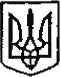 Суворовська загальноосвітня школа І-ІІІ ступенівТульчинської міської ради Вінницької областіНАКАЗ 10  січня  2020 року                                                                                                     №4-оПро підсумки освітнього  процесу за І семестр 2019-2020 навчального року  В І семестрі 2019-2020 навчального  року дирекція школи спільно з педагогічним колективом та батьківською  громадськістю працювали над реалізацією основних положень Закону України «Про освіту», Указів Президента України, Постанов Кабінету Міністрів України, наказів Міністерства освіти і науки України, розпоряджень Вінницької ОДА, наказів та інструктивно-методичних листів Відділу освіти, молоді та спорту Тульчинської міської ради, Концепції Нової Української школи (НУШ), науково-методичної теми району: «Підвищення ролі батьків та громадськості у формуванні та розвитку суспільно активної особистості» і науково-методичної теми школи:  «Формування особистості адаптованої до умов життя в громадянському суспільстві». Дирекцією  школи  проводиться необхідна  організаційна, координаційно-методична робота щодо  впровадження освітніх  реформ.Вжито заходів щодо удосконалення мережі класів в школі. В початковій школі навчається  34 учні, в  середній - 22, в  старшій - 4  учнів.  Загальна  кількість на кінець І семестру -  64 учні.Протягом І семестру 2019-2020 навчального   року здійснювався системний  підхід  до  управління  навчально-виховним  процесом  в  школі. Протягом І семестру згідно річного плану роботи школи на 2019-2020 навчальний рік здійснено внутрішкільний контроль, зокрема перевірку обов’язкової документації вчителя-предметника, планів-конспектів уроків, календарного планування з наступних предметів: географії в 6-10 класах (вч. Кушнір Т.В.); громадянська освіта у 10 класі (вч. Богач А.П.);біології, екології у 10 класі (вч. Кушнір Т.В.);За результатами перевірки кожного з предметів видано відповідні аналітичні накази, в яких зазначено рекомендації щодо покращення виявлених недоліків переліченими фахівцями.Проводились наради при директору та методично-інструктивні наради, на яких доводилась інформація до педагогічних працівників школи про завдання, які були поставлені Відділом освіти, молоді та спорту перед директорами та їх заступниками, а також з листами та наказами Відділу освіти, молоді та спорту.За І семестр 2019-2020 навчального року проведено 3 педагогічних ради, на яких було розглянуто наступні питання:«Про підсумки роботи педагогічного колективу за минулий навчальний рік і зміст та основні напрямки діяльності у 2018-2019 навчальному році. Про погодження освітньої програми школи на 2019-2020 навчальний рік. Про погодження річного плану роботи школи, навчального плану роботи та затвердження плану роботи  шкільної бібліотеки. Про вибір предметів варіативної частини. Про дотримання єдиних вимог щодо ведення внутрішкільної документації. Про роботу педагогічного колективу в 5 класі з метою адаптації їх в освітній процес» (протокол№1 від 31.08.2019 р.)«Про вибір електронних версій оригінал-макетів підручників для 5 та 10 класів, поданих на додатковий конкурсний відбір проектів підручників для 5 та 10 класів ЗЗСО. Про атестацію кабінету зарубіжної літератури на 2019-2020 навчальний рік Про затвердження плану роботи кабінету зарубіжної літератури на 2019-2020 навчальний рік» (протокол №2 від 6.09.2019 р.)«Про роль учнівського самоврядування в житті нашого навчального закладу як реальної виховної сили в умовах демократизації школи. Про виховання в учнів стійкої позитивної мотивації навчальної діяльності як важливий фактор формування соціально активної особистості. Про результати роботи педагогів у 1 класі в умовах Нової української школи.» (протокол № 3 від 30.10.2019 р)Проведено  директорські  контрольні  роботи /зрізи  знань/, які  дали  можливість  визначити рівень  досягнень  учнів  на  початок і на кінець І семестру.За результатами  оцінювання на кінець І семестру 2019-2020 навчального року спостерігається те, що загальний показник рівня знань у порівнянні з минулим роком – збільшився.  Показник якості знань  учнів  достатнього рівня  збільшився  на  9%. Високий  рівень навчальних досягнень залишився на тому ж рівні (18%), що на рівні  минулого навчального року.Результати  освітньої діяльності  учнів за І семестр 2019-2020 начального  року мають  наступний   вигляд:Педагогічний  колектив  школи  працює  над вдосконаленням  фахового  та  методичного рівня,  кожен  вчитель-предметник значну увагу  приділяє  педагогічному  аналізу своєї роботи щодо  підвищення  рівня  досягнень учнів, вироблення  в  них  практичних  умінь і навичок.  За  результатами  внутрішкільного контролю  вчителі-предметники якісно  готуються  до  навчальних  занять, добирають  форми  та  методи  роботи  на  уроці, які відповідають визначеній  меті, навчальним  цілям  та  структурі  уроку.   Значна  увага  приділяється  рівневій  диференціації, індивідуальній  роботі з учнями  як  на уроці  так і в позаурочний  час.  Так,  вчителі  англійської  мови (Чернова В.Д), української  мови (Цибульська А.Ю.), фізики (Чагур В.В.), початкових  класів Войтюк Т.П., Бобик Н.Ф., Процько Г.В. навчальні  заняття  проводять  на  достатньому  методичному  рівні, використовують роздатковий  матеріал, унаочнення.   Вищезгадані  вчителі-предметники  намагаються  вчити  учнів  самостійно  працювати  з  підручниками, аналізувати та  роз’яснювати  поставлені  завдання, використовувати  теоретичні  знання  на  практиці. Протягом жовтня та листопада  пройшов  І етап Всеукраїнських учнівських олімпіад з базових  дисциплін, за результатами  першого  етапу було визначено команду, яка брала  участь у  ІІ етапі  олімпіад. Загалом в І етапі олімпіад взяли участь 43 учнів середньої та старшої школи,  17 представили школу на ІІ етапі.  Детальний аналіз  проведення  І етапу Всеукраїнських учнівських предметних олімпіад  було  зроблено  наказом  по  школі.Виховна робота протягом І семестру 2019-2020 навчального року здійснювалась відповідно річного плану виховної роботи та графіка виховних заходів на І семестр 2019-2020 навчального року. Загалом було проведено 6 загальношкільних свят, 3 предметних тижні, 2 тематичних заходи, присвячених знаменним подіям, постійно проводилися бесіди, години спілкування класних керівників зі здобувачами освіти.Активною була робота у співпраці з відділом освіти та міською радою щодо організації і проведення екскурсій та поїздок на вистави для школярів, зокрема до районного будинку культури.Відповідно до концепції Національно-патріотичного виховання дітей та молоді, основних орієнтирів виховання, річного плану виховної роботи в школі проводились загальношкільні та позакласні виховні заходи, які були приурочені до знаменних дат та подій у нашій державі, зокрема:зустрічі з учасниками АТО та ліквідаторами аварії на ЧАЕС, свято Першого дзвоника, Новорічно-різдвяних свят, шкільних конкурсів, спортивних змагань, тематичних класних годин, тощо.Значна робота приділялася позакласній роботі з предметів, а саме: проведенню предметних тижнів (згідно наказу №129 від 06.09.2019), участі у Всеукраїнських учнівських предметних олімпіадах І етапу (наказ №124 від 06.09.2019) та ІІ етапів (відповідно до наказу відділу освіти, молоді та спорту), а також у міжнародних учнівських конкурсах «Левеня» та «Кенгуру» (координатор – вч. фізики Чагур В.В.), «Геліантус» (координатор – вч. біології Кушнір Т.В.), «Лелека» (координатор – вч. історії Богач А.П.), «Соняшник» (координатор - вч. укр.. мови та літер. Мойсей М.В.), «Гринвіч» (координатор – вч. англ. мови Чернова В.Д..). Учні школи стали переможцями та призерами вищеназваних конкурсів і нагороджені дипломами, грамотами та сертифікатами. Серед спортивних досягнень варто відзначити перемогу шкільної команди з баскетболу (серед дівчат) на районному етапі змагань з баскетболу.Активною була робота учнівського врядування – «Первоцвіти» (1-6 класи) та учнівський комітет школи (голова – Лучко Тетяна Віталіївна) систематично готувалися до проведення загальношкільних свят та різних акцій і заходів. Зокрема участь учнів школи у всеукраїнській акції «П’ять картоплин»  була відзначена подякою Товариства Червоного Хреста України. Також неодноразово проводився збір гуманітарної допомоги для учасників АТО.Однак у роботі дирекції  школи  та  педагогічного  колективу є  чимало  невирішених питань. Не  достатньо  укомплектовано  кухонним  інвентарем  шкільну їдальню, не  забезпечено  шкільними меблями, які б відповідали  віковим особливостям  учнів в окремих  класах. Не обладнано доступом до мережі інтернет усі класи та кабінети.  Необхідно  поновити  навчально-матеріальну  базу  кабінетів  фізики  та  хімії.  Проводиться  недостатня  робота  зі   здібними  дітьми. Ще  залишається  низький  рівень  досягнень  учнів  з фізики, математики, хімії.Виходячи з викладеного вище, НАКАЗУЮ:Продовжувати виконання  основних  Положень  Законів  України «Про освіту», «Про загальну  середню  освіту»,  інших  нормативно-правових інструкцій, листів Міністерства  освіти і науки  України.Відзначити роботу вчителів початкових класів Бобик Н.Ф. та Войтюк Т.П., вч. географії та біології Кушнір Т.В.  по  удосконаленню знань, умінь і навичок учнів.Забезпечувати здорові  і  безпечні  умови  навчально-виховного  процесу, збереження  здоров’я  і працездатності  учасників  навчально-виховного процесу.                    Педагогічний колектив                          Протягом навч. рокуПродовжувати  реалізацію  шкільної  та  районної науково-методичних тем.                    Педагогічний колектив                          Протягом навч.рокуВнутрішкільну  методичну  роботу  здійснювати  на основі  вироблення в  учителів  прагнення  самовдосконалення з метою підвищення  фахового  рівня  та  педагогічної  майстерності.                     Заст.директора з НВР                           ПостійноЗ метою  підвищення  рівня  навчальних  досягнень  учнів  здійснювати   індивідуальний  підхід  під  час  проведення навчальних  занять, впроваджувати  елементи  рівневої  диференціації, передового  педагогічного досвіду, застосовувати інформаційні технології, використовувати  ефективні  форми і методи  навчання.                      Вчителі-предметники                                     ПостійноПосилити  роботу  по  розвитку  природних  здібностей  та  нахилів  учнів  шляхом  індивідуальної  роботи, залучення  їх  до  предметних  гуртків  і  спортивн6их  секцій.                     Вчителі-предметники                            ІІ сем. 2019-2020н.р.Контроль за виконанням  даного  наказу  покласти  на  заступника директора з навчально-виховної  роботи  Рудика О.Г..          Директор школи                                                                           Г.І.ДовганьЗ наказом  ознайомився: __________Рудик О.Г. КласКількість учнівКількість учнівКлас2018-2019 навчальний рік2019-2020 навчальний рік1572863138471355862573287495710041170Загальна кількість учнів6264КласК-ть учнівВисокий рівеньДостатній рівеньСередній рівеньПочатковий рівеньСередній бал класу3833707,341324108,75803207,96502008,97202108,08405206,99721208,110424109,1Всього519241608,2%100%18%49%33%0%-